             Autonomie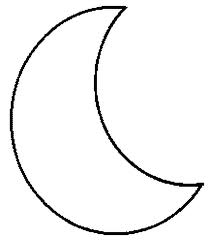 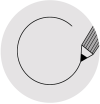 Entoure  la lettre   l  dans la liste de lettres suivante :   i     l     d      e     l     l      i     t      e      l      i      l   j  e   i   j   t   l   Entoure la syllabe demandée.       la      la     la     al      ia      la    la   la   al  ai  al   la  li         il       li       li       ii       ll      li      ei   il    li    li   Entoure la syllabe   la   dans les mots suivants.  ma la die    chocolat     lilas     lapin     lavabo   loto    salade      matelas                               Entoure  la syllabe   li   dans les mots suivants. jo li          tulipe      valise      lama       lit        île      limace       pile      solide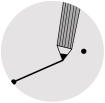 Relie chaque dessin au bon nombre de cases.       ●          ●                                                          ●                 ●    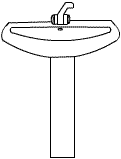 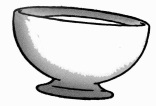        ●           ●                                                                  ●                   ●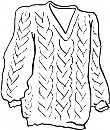 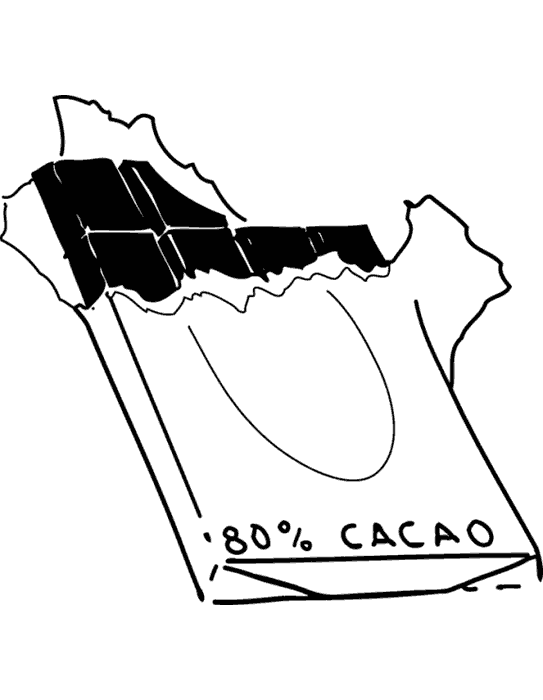      ●         ●                                                           ●                 ●  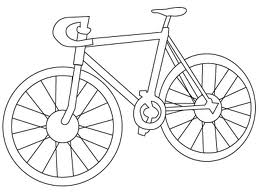 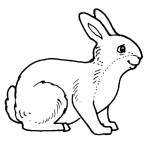 